«Вот оно какое наше лето!»	Отдых в детском лагере – масса впечатлений и новые друзья!С 1 по 21 июня при МОКУ «Специальная (коррекционная) общеобразовательная школа-интернат №34» работала летняя оздоровительно-трудовая площадка «Росток» с охватом 40 детей. Дни были насыщены мероприятиями, творческими занятиями и развлечениями: акция «Цветок добра» в Автодорожном округе;  акция добра в Пансионате для людей пожилого возраста, экскурсии в Музей Музыки и фольклора, в Парк отдыха и культуры; Выезды во Дворец Детского творчества; тематические дни: «День Сказки», «День Нептуна», «День ЗОЖ», «Стань звездой», «День Радости», «День леса» и т.д.	Одним из главных направлений нашей площадки является трудовое воспитание. Во время смены дети усвоили практические навыки ухода за цветами и овощными культурами. Каждый день начинался с работы на пришкольном участке – подготовка места для сева и высадки рассады, посадка растений, поливка цветов, прополка сорняков, рыхление почвы. Они активно помогали работникам пришкольной оранжереи. Наши воспитанники с особым интересом наблюдали за процессом роста растений, как на участке, так и на всей территории школы-интерната. 	Одним из ярких и незабываемых мероприятий стал тематический визит сотрудников Музея музыки и фольклора. Этот день был объявлен Днем игр предков. Праздник был проведен руководителем образовательного отдела музея Марией Ильиничной Корниловой. Ей помогали студенты-практиканты ФЛФ ЯГУ. В соревновании приняли участие 2 команды по отрядам. Воспитанники играли в различные подвижные игры малочисленных народов Севера и Дальнего Востока. Дети соревновались в ловкости и быстроте («Бодливая коза»). Во время игр они бегали на копытах, ходили по кочкам («Болото»), прыгали в мешках. Ловили рыб («Рыбалка»), а  финальной эстафетой стал самый интересный и долгожданный конкурс – перетягивание каната. Праздник получился захватывающим и забавным, оставил массу положительных эмоций и впечатлений. В конце конкурса дети были награждены сладкими призами и отличным зарядом бодрости.Детский лагерь – это всегда веселье, задор и крепкая детская дружба. Многие ребята не хотели прощаться с друзьями. На закрытие лагерной смены прошел праздник «Ысыах», где ребята показали свои таланты по пению и танцам, также быстроту и ловкость по национальным видам спорта. Гостями были работники школы-интерната и родители наших детишек. Вся работа летней трудовой площадки проводилась под руководством начальника лагеря Жараевой С.Г., здоровье детей было под контролем школьного врача Короленко Е.В., завтрак, обед и ужин готовили лучшие повара. Администрация школы-интерната выражает огромную благодарность ООО «Айгуль» за предоставленные подарки в виде канцтоваров, шоколадок, одежды и игрушек. Дети, отдыхавшие на смене, с нетерпением ждут следующего года, чтобы вновь отдохнуть на площадке «Росток». Всем желаем приятного отдыха и веселых каникул!Юлия Горохова, воспитатель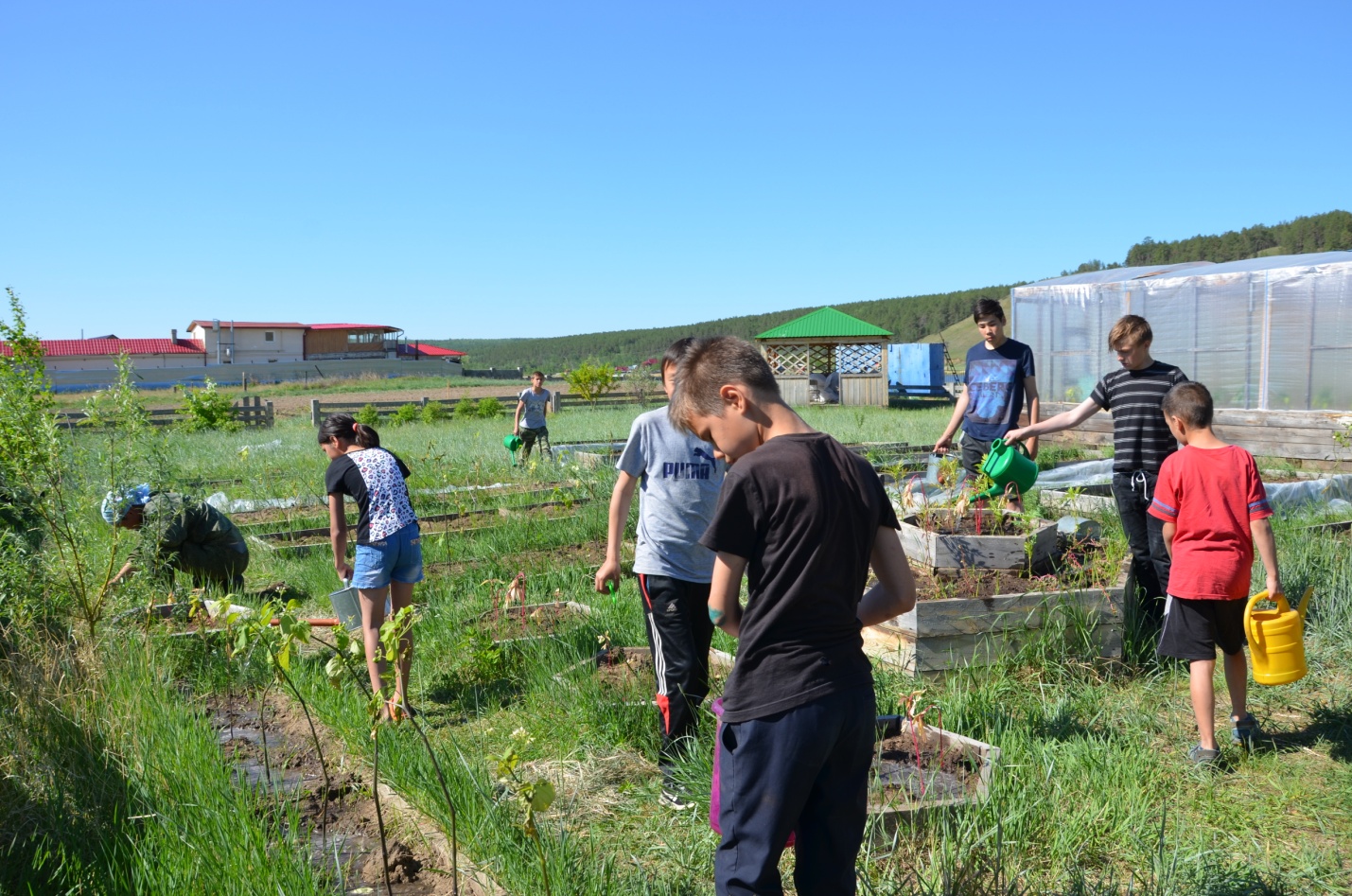 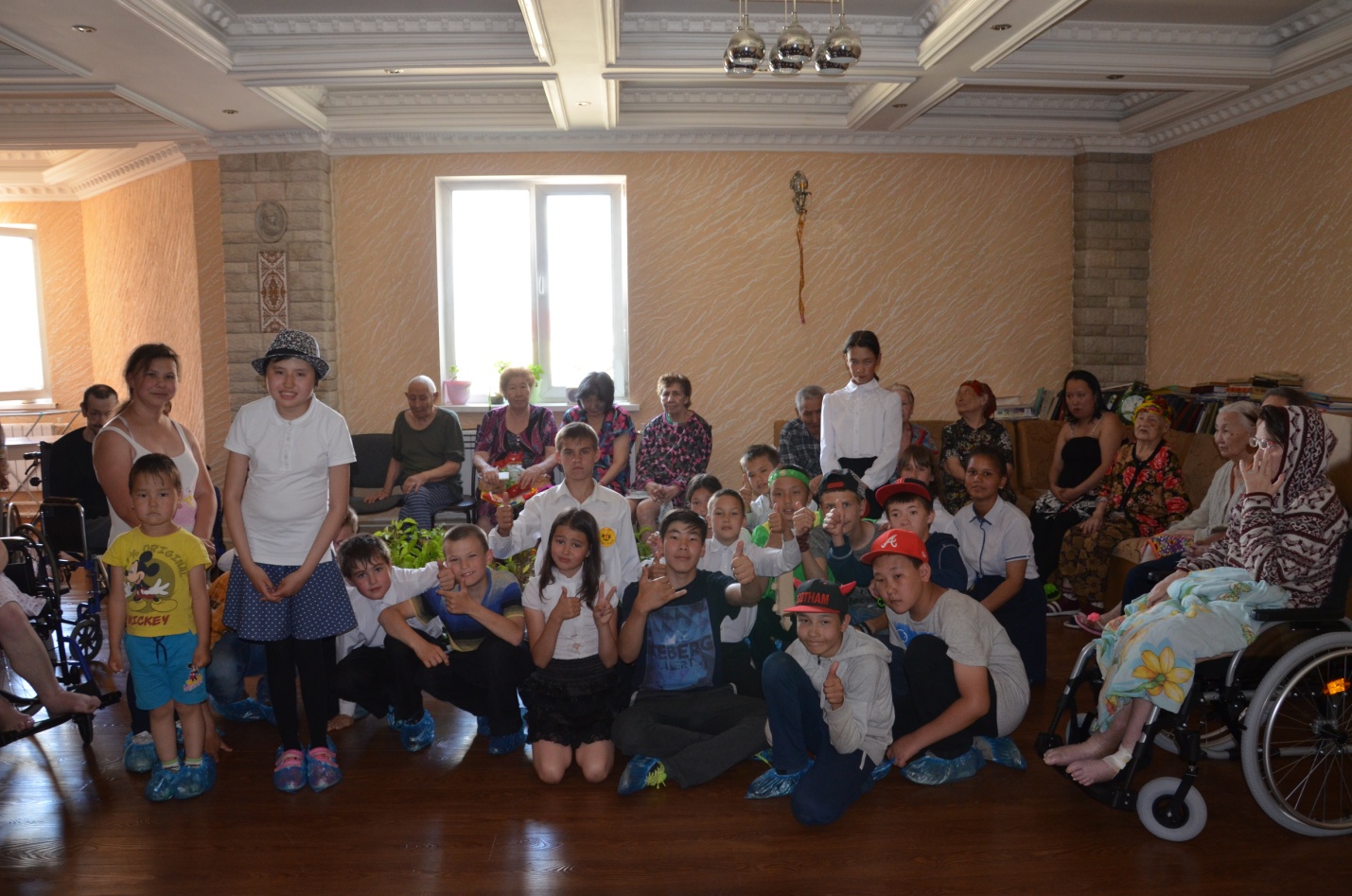 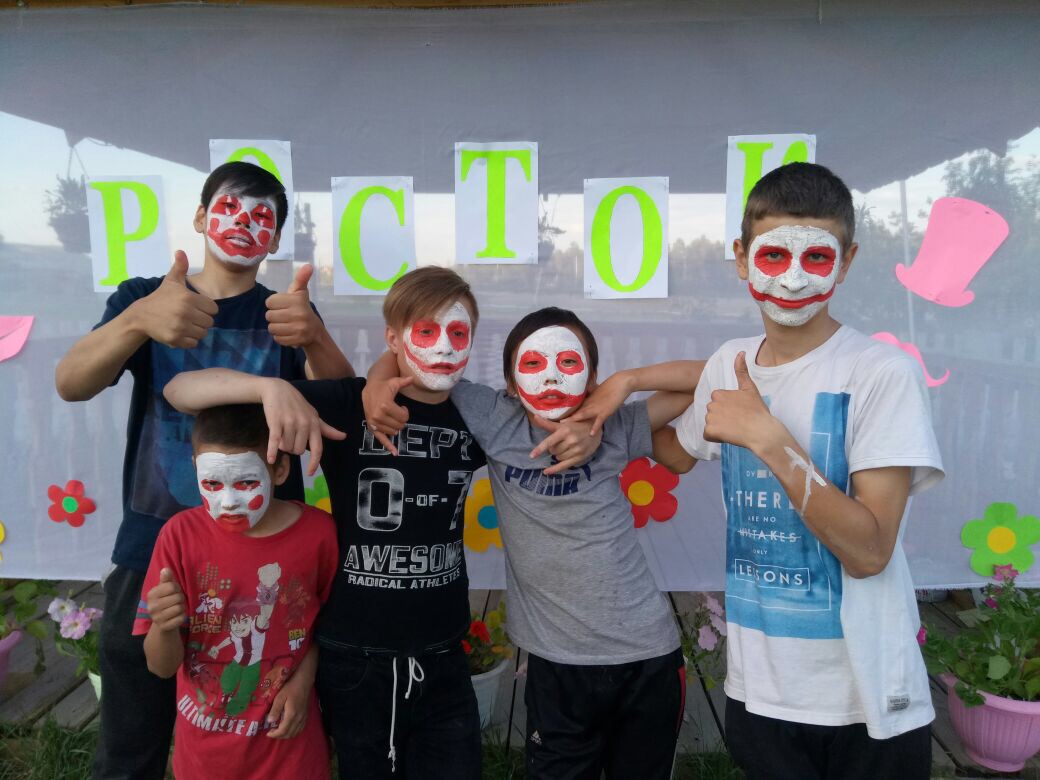 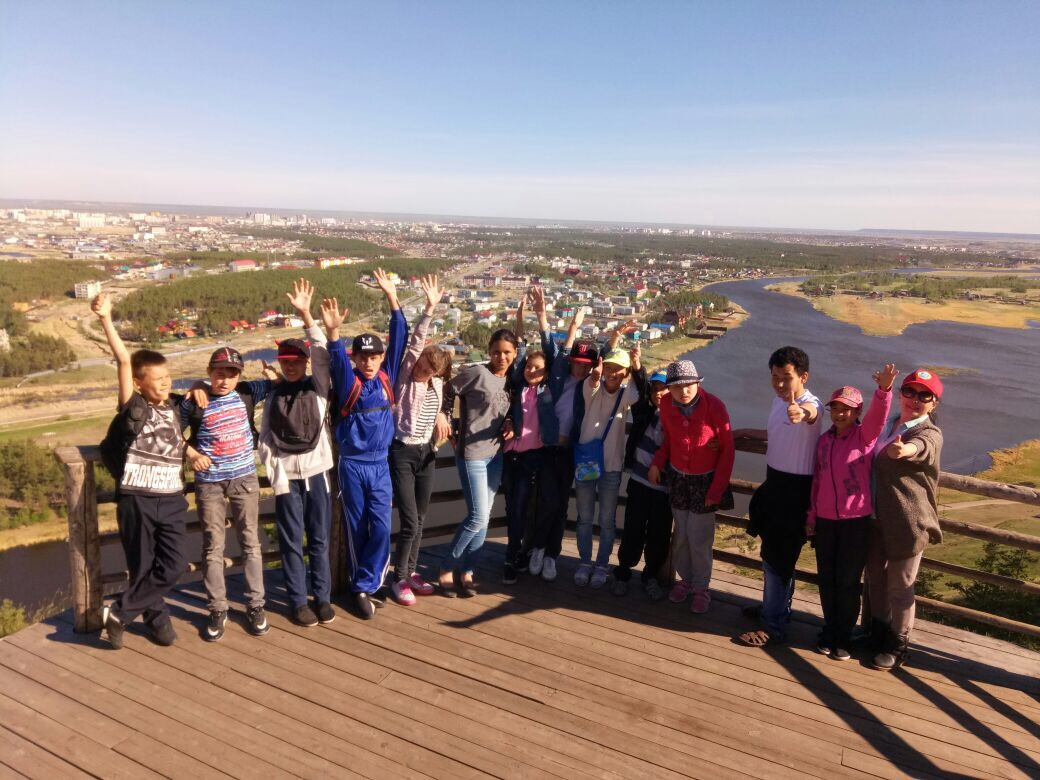 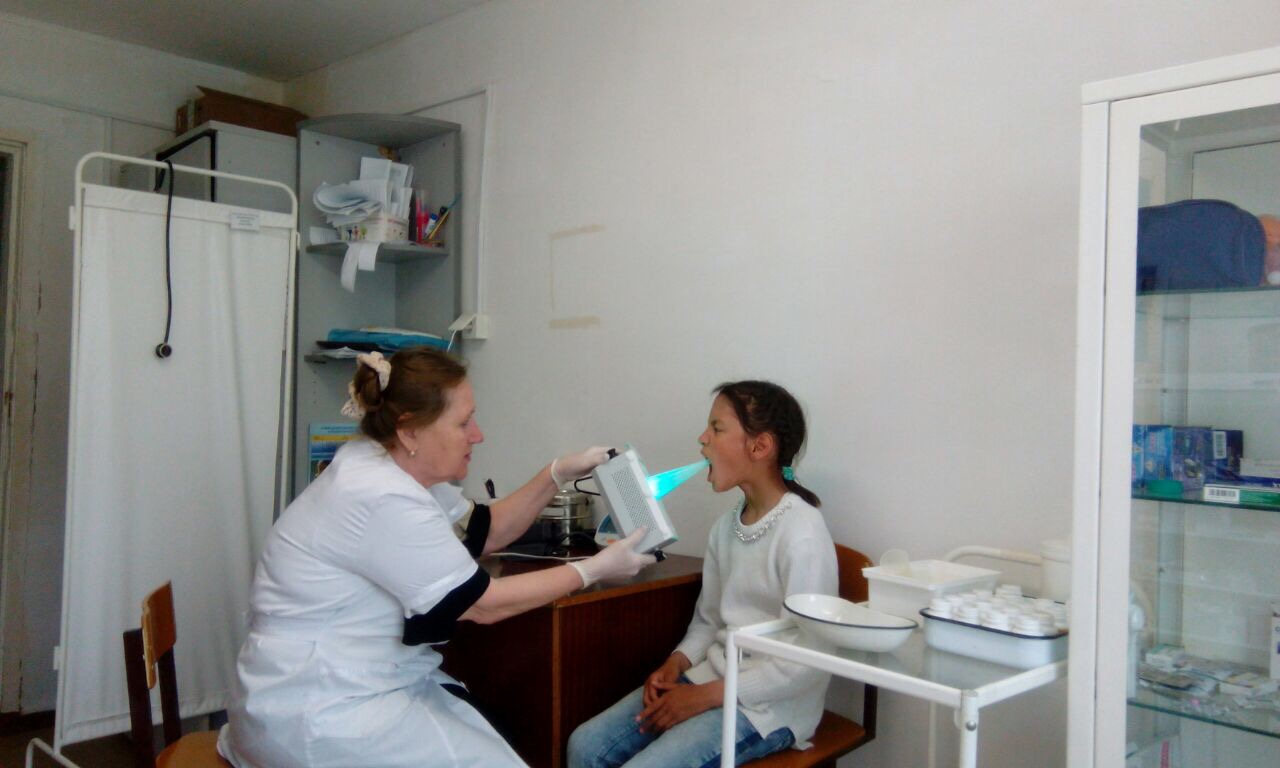 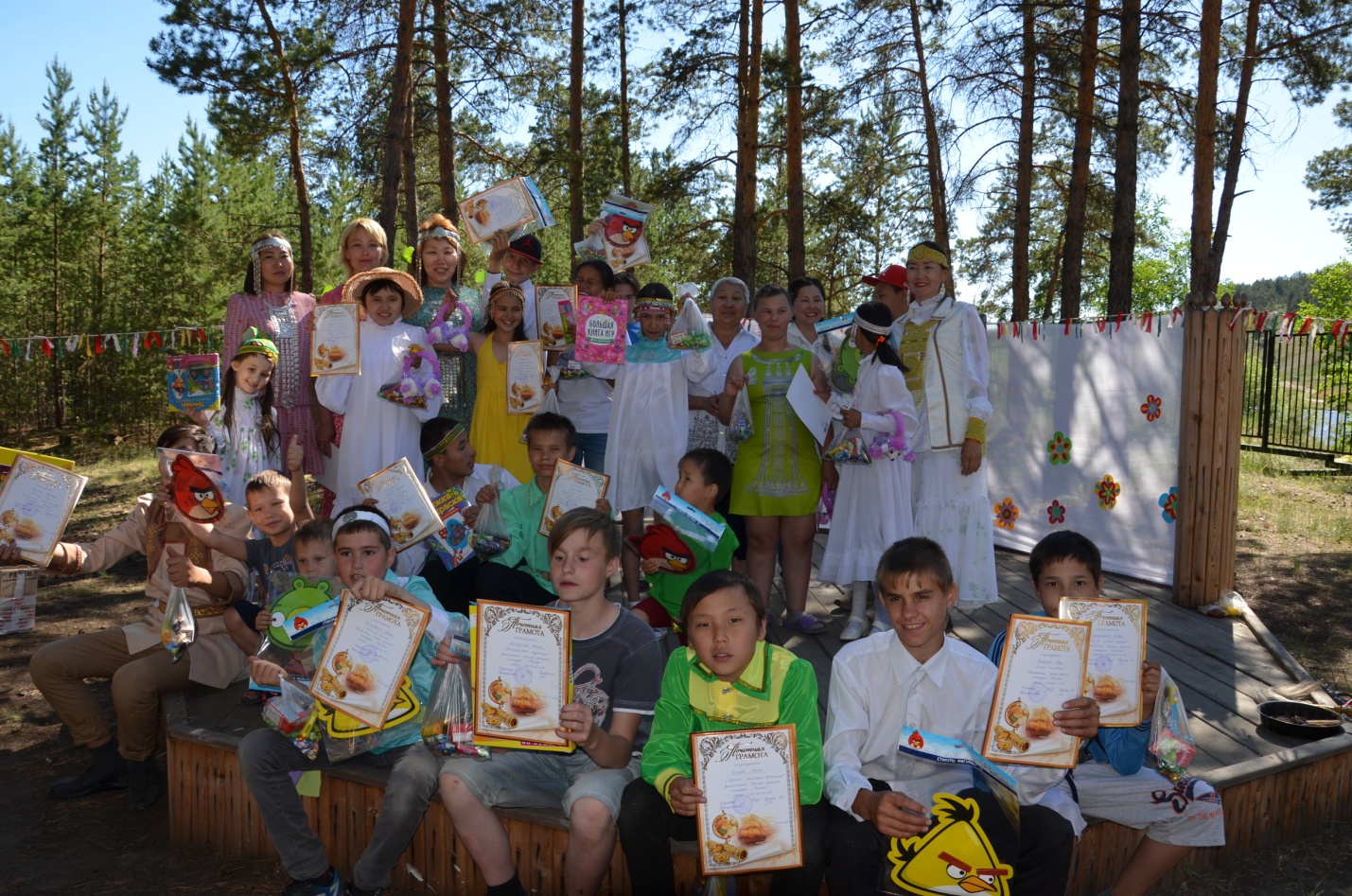 